TOREK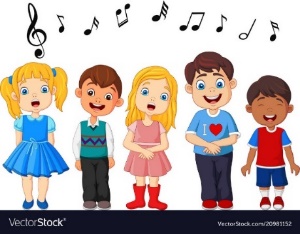 OTROŠKI PEVSKI ZBOR 1. – 3. razred TOREKZAPOJ IN PONOVI PESEM POLŽEK. SPOMNI SE TUDI GIBOV. PO STEZICI LEZE, PO STEZICI, PO STEZICI.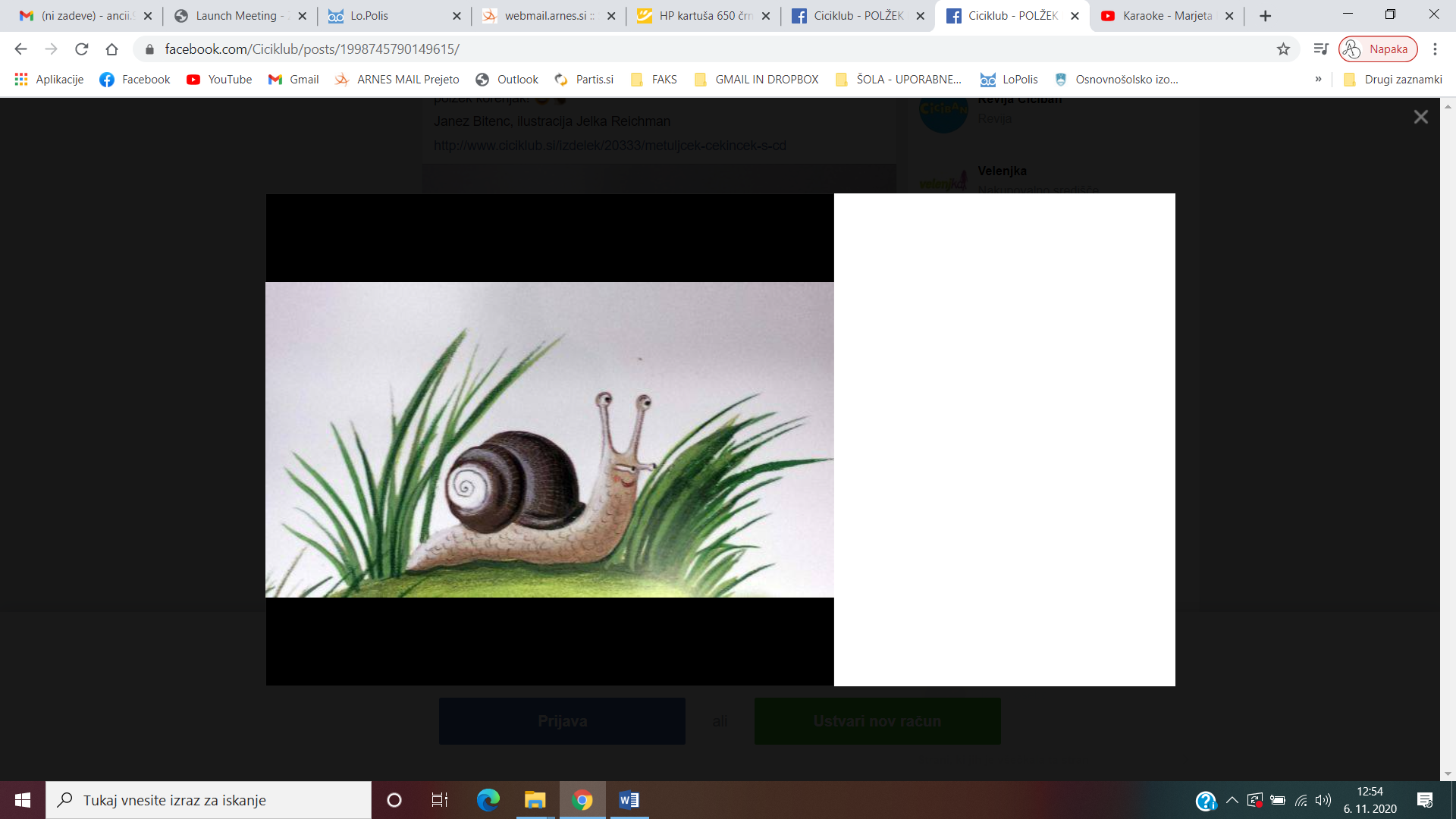 KDO JE TA JUNAK? TO JE, TO JE POLŽEK KORENJAK. DVA ROŽIČKA KAŽE, DVA ROŽIČKA, DVA ROŽIČKA.KDO JE TA JUNAK? TO JE, TO JE POLŽEK KORENJAK. HIŠO S SABO NOSI, HIŠO NOSI, HIŠO NOSI.KDO JE TA JUNAK? TO JE, TO JE POLŽEK KORENJAK. TOREKPOSLUŠAJ PESEM SREČA NA VRVICI, KI SMO SE JO ZAČELI UČITI PRED POČITNICAMI. ZAMISLI SI NEKAJ GIBOV, S KATERIMI LAHKO ZAPLEŠEŠ OB BESEDILU. 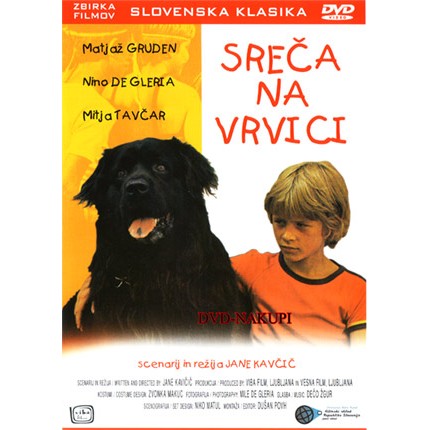 Povezava do pesmi: https://www.youtube.com/watch?v=43zueoS6fCM 